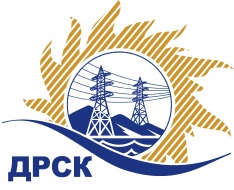 Акционерное общество«Дальневосточная распределительная сетевая  компания»ПРОТОКОЛпроцедуры вскрытия конвертов с заявками участников СПОСОБ И ПРЕДМЕТ ЗАКУПКИ: открытый электронный запрос предложений № 666919 на право заключения Договора на выполнение работ «Капитальный ремонт дверей ТП 6-10/0.4 кВ зданий ЭС ЕАО» для нужд филиала АО «ДРСК» «Электрические сети ЕАО» (закупка 72 раздела 1.1. ГКПЗ 2016 г.).Плановая стоимость: 721 637,91 руб. без учета НДС; 851 532,73 руб. с учетом НДСПРИСУТСТВОВАЛИ: постоянно действующая Закупочная комиссия 2-го уровня ВОПРОСЫ ЗАСЕДАНИЯ КОНКУРСНОЙ КОМИССИИ:В ходе проведения запроса предложений было получено 3 заявки, конверты с которыми были размещены в электронном виде на Торговой площадке Системы www.b2b-energo.ru.Вскрытие конвертов было осуществлено в электронном сейфе организатора запроса предложений на Торговой площадке Системы www.b2b-energo.ru автоматически.Дата и время начала процедуры вскрытия конвертов с заявками участников: 04:29 московского времени 29.06.2016Место проведения процедуры вскрытия конвертов с заявками участников: Торговая площадка Системы www.b2b-energo.ru Всего было сделано 4 ценовых ставки на ЭТП.В конвертах обнаружены заявки следующих участников запроса предложений:Ответственный секретарь Закупочной комиссии 2 уровня                                  М.Г.ЕлисееваЧувашова О.В.(416-2) 397-242№ 598/УР-Вг. Благовещенск29 июня 2016 г.№Наименование участника и его адресПредмет заявки на участие в запросе предложений1ООО "БИРСЕРВИС" (692804, Россия, Приморский край, г. Большой Камень, ул. Ганслеп, д. 14, оф. 4)Заявка, подана 28.06.2016 в 03:59
Цена: 719 300,00 руб. (НДС не облагается)2ООО "Сельэлектрострой" (679015, Россия, Еврейская автономная обл., г. Биробиджан, ул. Советская, д. 127 В)Заявка, подана 27.06.2016 в 09:50
Цена: 851 321,62 руб. (цена без НДС: 721 459,00 руб.)3ООО "Амур-ЭП" (680032, Хабаровский край, г. Хабаровск, пр-кт 60 лет Октября, 128 А)Заявка, подана 28.06.2016 в 00:51
Цена: 851 532,73 руб. (цена без НДС: 721 637,91 руб.)